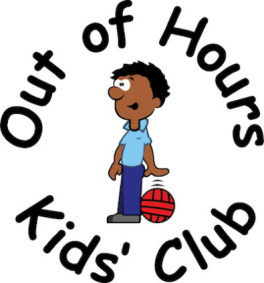 
EYFS – All About Me
Please fill in all of the information below, it will help the staff team learn as much as they can about your child before they start at Kids’ Club.Getting to know me and my familyMy full name is:  ___________________________________________________________I like to be called: ___________________________________________________________

My date of birth is: 
___________________________________________________________My age when I start Kids’ Club will be (in years and months): ___________________________________________________________My first language at home is:___________________________________________________________Other languages spoken at home are: ___________________________________________________________Who lives in my house? ___________________________________________________________My experience of being away from my family: ___________________________________________________________My experiences of being with other children: ___________________________________________________________Special people in my life are: ___________________________________________________________My family and I celebrate: ___________________________________________________________Important events in my life: ___________________________________________________________Interests and Preferences Things that excite me and make me happy are: ___________________________________________________________My favourite books, rhymes, activities and toys and places to go are: ___________________________________________________________
Things I like doing outside:___________________________________________________________
My weekly routines: ___________________________________________________________
I am happy when: ___________________________________________________________Things I can sometimes get angry or upset about: ___________________________________________________________Things that comfort me: ___________________________________________________________Food and DrinkI like to eat: ___________________________________________________________My favourite foods:  ___________________________________________________________I do not like: ___________________________________________________________Health and DevelopmentMedical info: ______________________________________________________________________________________________________________________I am allergic to: ______________________________________________________________________________________________________________________The names of the health professionals or agencies that I have regular contact with are:  
___________________________________________________________I need help with: ___________________________________________________________I communicate best using speech or visual aids: 
___________________________________________________________I can use the toilet and wash my hands, with a reminder/on my own/with help? 
___________________________________________________________
As a parent/carer, do you have any concerns about your child’s development?______________________________________________________________________________________________________________________Please read through the situations or statements down the left-hand side of the page and place a cross in the appropriate box in the table to show how your child would feel in that situationAny additional information that you would like to let us know about before your child starts at Out of Hours Kids’ Club:_____________________________________________________________________________________________________________________________________________________________________________________________________________________________________________________________________________________________________________________________________________________________________________________________________________________________Very HappyHappyContentUnhappyVery UnhappyAt home with familyIn noisy or busy placesAt pre-school or nurseryTaking turns with other childrenMeeting new peopleGoing to new places